Parikrma Humanity Foundation – The Revolution for Equal EducationParikrma Humanity Foundation has planted its footprint in education with a clear goal – to ensure that the poorest child from the slums has access to the best opportunities and therefore, to a future that is full of possibilities. With this mission and a lot of passion and energy, Parikrma was founded in 2003 as an answer to the only alternative a marginalized child has, the government run mass schooling system. A system that supplies a very small percentage of the work force that powers the multinational companies of India and is better known for poor teaching quality as well as a large percentage of student drop-outs. Not surprisingly therefore, only a fortunate few have access to quality jobs while the rest fall through the cracks.The children who attend the four Parikrma schools in Bangalore come from 69 slum communities and four orphanages and their continued success in academics and in the playing fields have broken many myths. One such myth being that marginalized children do not dream big and quality education is wasted on them. Parikrma’s unique teaching methods that have raised the bar, discourages rote learning and ensures that concepts are learnt. From careers in law, business administration, medicine and teaching to becoming mathematicians and engineers….the children have dreams and ambitions that are larger than life and they are willing to work hard to make them happen. Now in its 10th year of operations, Parikrma runs four centers of learning and a Junior College for 1500 children. Parikrma’s 360-degree development model covers every aspect of the child’s life which besides education also includes nutrition, comprehensive healthcare and family care to ensure a stable home environment. Built around an end-to-end model, Parikrma looks after a child from kindergarten till he/she completes a professional degree which leads to a job. Parikrma also works with organizations and institutions to provide scholarships to deserving children, ensuring that nothing stands in the way.Transformative education happens outside the classroom and at Parikrma this is consistently done through art, sports and interesting engagements with science through the Universe 2 U program. Parikrma children have successfully participated in the Duke Talent Identification Program held at the Infosys campus in Mysore and in the Global Youth Leadership Summit held every year in San Diego, California. Parikrma is taking the lead in educating the next generation of New World Citizens. The Revolution for Equal Education is on. For more information log onto www.parikrmafoundation.org 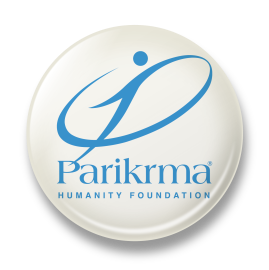 